Training-Workshop on Peer Review for Refereed JournalsOctober 6-7, 2022Castle Peak Hotel, Cebu City, Philippines LIST OF RECOMMENDED HOTELS** The hotels reflected in this list are mere suggestions. AAAI, Inc. is in no way connected to the hotels provided below. Hotels were chosen based on their hotel affordability and proximity. Hotel rates were based on published rates on their own websites and/or various travel metasearch engines. Hotel rates are subject to change.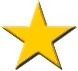 LA GUARDIA HOTEL (20 mins; 4.0 km from hotel venue)Osmeña Boulevard, Cebu City, Philippines(+63-32) 416-7786, +639088816722https://www.laguardiahotelcebu.com/ Est.rate/night: Economy Room 850phpROBE'S PENSION HOUSE (18 mins; 3.7 km from hotel venue)41 Landon Street, Cebu City, Cebu, Philippines 6000+63.32.3454727+63.932.420.0598  http://www.robespensionhouse.com/Est. rate/night: Standard Room 900phpHOTEL DE MERCEDES (20 mins; 3.8 km from hotel venue) 7 Pelaez Street, Cebu City, Cebu Contact No: (032) 253 1105 https://www.facebook.com/hoteldemercedes/ Est. rate/night PhP1, 643.00 Standard Single w/o breakfastJ L SUITES (17 mins; 3.7 km from hotel venue)R.R Landon St., Cebu City, Cebu, Philippines+62 (032) 263 7898, +63 (032) 520 5066Est. rate/night: Single Room 900php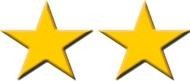 Cebu Business Hotel (20 mins; 4.0 km from hotel venue)Junquera St, Cebu City, Cebu Contact No: 09190664129https://www.facebook.com/Cebu-Business-Hotel-110390058973747/Est. rate/night: Php 1130 Double Standard w/o breakfastSkypark Pensionne, Inc. (18 mins; 3.7 km from hotel venue)58 RR Landon St. Near Corner CENU Osmena Blvd., Cebu City, 6000 Cebu, Ph+63 9338688100 / 0922 880 0234 / (032) 255 0770http://skypark-pensionne-cebu-city.hotel-ds.com/en/Est. rate/night: Single Room 1000phpHotel Sogo Cebu (19 mins; 3.9 km from hotel venue)197 Sanciangko Street, Cebu City, Cebu, Philippines 6000+62 416 8050 / 0999 366  9052https://www.hotelsogo.com/branches/cebuEst. rate/night: Premium Room 1,930 php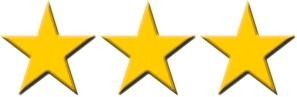 Castle Peak Hotel *training venue*F. Cabahug St, Cebu City, 6000 Cebu (032) 233 1811 https://www.castlepeakhotel.net/Est. rate/night: Standard Room 1,988.00 with buffet breakfast (1-2pax)Cebu Grand Hotel (19 mins; 3.2 km from hotel venue)Cebu Capitol Commercial Complex, N Escario St, Cebu City, Cebu, Philippines+63 32 254 6331  https://www.facebook.com/cebugrandhotel/Est. rate/night: Superior Room P2007.00GV Tower Hotel (22 mins; 4.1 km from hotel venue)Sanciangko St, Cebu City, Cebu (032) 253 6518http://www.gvhotels.com.phEst. rate/night: Standard Room P1,925.00Golden Valley Hotel (18 mins; 3.7 km from hotel venue)155 A Pelaez St, Cebu City, 6000 Cebu, Philippines+63 32 253 8660http://www.goldenvalleyhotel.net/Est. rate/night: Standard Room P1,910.00Rajah Park Hotel (20 mins; 3.5 km from hotel venue)Fuente Osmeña Cir, Cebu City, 6000 Cebu (032) 344  1209https://www.facebook.com/RajahParkHotelOfficial/Est. rate/night: Standard Room P1,800.00Quest Hotel and Conference Center (10 mins; 1.7 km from hotel venue)Cebu, Archbishop Reyes Avenue, Cebu City, Cebu (032) 412 3337https://www.questhotelsandresorts.com/cebu/Est. rate/night: Standard Room PhP 3,000.00Bayfront Hotel Cebu Capitol (15 mins; 1.7 km from hotel venue)Kaohsiung Street, Cebu City, 6000 Cebu+63.917.708.8117 / +63.32.505.3333https://capitolsite.bayfronthotelcebu.com/Est. rate/night: PhP 2,700 Standard SingleMontebello Villa Hotel Cebu (13 mins; 2.1 km from hotel venue)Gov. M. Cuenco Avenue, Cebu City, 6000 Cebu 0908 815 3820https://www.facebook.com/montebellovillahotel/Est. rate/night: PhP 4,399 SingleHotel Fortuna (27 mins; 4.5 km from hotel venue)26 A. Borromeo St., Cebu City, Cebu, Philippines 6000+63 (32) 255-5588/ +63 917 318 8090http://www.thehotelfortuna.com/Est. rate/night: Standard Room 3,500phpCity Suites Ramos Tower by Crown Regency (18 mins; 3.4 km from hotel venue)City Suites Ramos Tower, F. Ramos Street, Cebu City, Philippines+63 (32) 354 2750http://www.citysuitesramostower.com/Est. rate/night: Standard Room 4,000 phpPacific Pensionne (21 mins; 3.6 km from hotel venue)313-A Osmeña Boulevard 6000 Cebu City, Phillippines+(63) (32) 253-5271/ +(63) (32) 254-9216/ +(63) 927 257 9163http://pacificpensionne.com/Est. rate/night: Single Room 1,020phpDiplomat Hotel (21 mins; 3.6 km from hotel venue)90 F. Ramos Street, 6000 Cebu City, Philippines+62 (032) 253 0099Est. rate/night: Superior Twin Room 1,500phpHoliday Plaza Hotel (18 mins; 3.4 km from hotel venue)F Ramos Street, Cebu City Philippines 6000+63 960 006 9628https://www.facebook.com/CebuHolidayPlazaHotel/Est. rate/night: Room  2 pax 1,9500 php with breakfast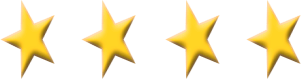 The Henry Hotel (18 mins; 3.2 km from hotel venue)Paseo Saturnino, Cebu City, Cebu+63 32 520 8877https://cebu.thehenryhotel.com/Est. rate/night: PhP 3, 153 Standard Single w/o breakfastHotel Elizabeth (9 mins; 2.3 km from hotel venue)(02) 912 2691https://www.hotelelizabeth.com.ph/official/cebu/Est. rate/night: PhP 3,300 Standard Single w/o breakfastWaterfront Cebu City Hotel & Casino (9 mins; 1.5 km from hotel venue)Salinas Drive, Cebu City, 6000 Cebu Contact No: +6332 232-6888 http://www.waterfronthotels.com.ph/Est. rate/night: PhP 3,500 click offers: here.Crown Regency Hotel and Towers (19 mins; 3.6 km from hotel venue)Cebu, Osmeña Boulevard, Cebu City, 6000 Contact No: (032) 418 8888https://www.facebook.com/crownregencyhotels.resorts/Est. rate/night: PhP 3,022 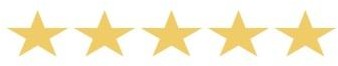 Marco Polo Plaza Cebu (14 mins; 3.6 km from hotel venue)Cebu, Osmeña Boulevard, Cebu City, 6000 Contact No: (032) 253 1111https://www.facebook.com/marcopolocebu/Est. rate/night: from Php 2,960 Delux Mountain View Room Link: here.Radisson Blu Cebu (12 mins; 3.7 km from hotel venue) Sergio Osmeña Boulevard, 6000, Pope John Paul II Avenue, Cebu City Contact No: (032) 402 9900 https://www.radissonblu.com/en/hotel-cebuEst. rate/night: PhP 5, 570 Superior Room Link: here.